A SAASCO az ügyfelei számára a biztonság és jogi megfelelőség elősegítése érdekében nyújt műszaki és menedzsment tanácsadói, képzési és vizsgálati szolgáltatásokat.A SAASCO magas szintű szolgáltatást nyújt az ipari gépek és gépegyüttesek biztonsági vizsgálata, munkavédelmi gépvizsgálat és termékek használhatósági vizsgálata terén.  A cég vezetősége elkötelezett  a vevői és az alkalmazható szabályozási követelmények teljesítése,a vevő kiszolgálására végzett vizsgálatok minősége ésaz MSZ EN ISO 9001:2015, a MSZ EN ISO 13485:2016 szabványoknak való megfelelőség iránt.A cég vezetősége biztosítja, hogy a vizsgálati tevékenységben részt vevő személyzet megismerkedjen a minőségre vonatkozó dokumentációval, és munkájában alkalmazza a minőségpolitikát és az eljárásokat.A SAASCO minőségirányítási rendszerét három alapvető, egymással egyenértékű szempont határozza meg:1. Kapcsolattartás A kapcsolattartás milyensége alapvetően befolyásolja az emberek hozzáállását egymáshoz, illetve az általuk képviselt szervezetekhez. A magas színvonalú kapcsolattartás segít megelőzni az esetleges konfliktusokat, félreértéseket és a negatív érzelmek kialakulását.A kapcsolattartást legalább a következő két szinten kell a lehető legmagasabb szinten megvalósítanunk, fenntartanunk:Ügyfelekkel – jó, konstruktív és a lehetőleg baráti legyen!Munkatársakkal – őszinte, támogató, családias legyen!Az ügyfelek közé értjük az érdeklődőket és a potenciális ügyfeleket is! A munkatársak közé értjük az alvállalkozókat, és egyéb, a munkánkat segítő érintettet is! 2. SzakmaiságA SAASCO objektív „értékét” a szakmaisága jelenti. Így minden szakmai tevékenységünkben meghatározó kell, hogy legyen a következő három összetevője a szakmaiságnak:HibátlanságSzakszerűségTeljes körűségA fentiek megvalósítása egyaránt fontos a megbízásokat megelőző, vagy akár megbízásoktól független tevékenységeink során is! A szakmaiság biztosítása érdekében kiemelten fontos a munkatársaink tudásának, kompetenciáinak fejlesztése és fenntartása!3. HatáridőkJelen világunk egyik legnagyobb kényszerítő ereje az idő szűkössége. Ügyfeleink és minden érintett is ezt érzi, ezért nagyon fontos, hogy ezzel a szűkös erőforrással gondosan bánjunk!A határidőket legalább a következő két szempontból kell nagyon komolyan vennünk:Ügyfélnek tett ígéretek esetén. Belső, munkatársakkal egyeztetett megállapodások esetén.A határidők tartását a pusztán szóban tett ígéretek, megbeszélések során elhangzott határidők esetében is egyaránt fontosnak kell tekinteni!A fentiek változó feltételek között történő folyamatos teljesítése és a tevékenységeinkre vonatkozó követelmények teljesítése érdekében minőségirányítási rendszerünket munkatársaink bevonásával rendszeresen felülvizsgáljuk, folyamatosan fejlesztjük, illetve eredményességét fenntartjuk!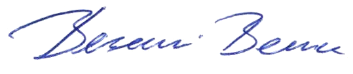 Berencsi Benceügyvezető igazgató